ARTICULO 10 LAIP NUMERAL  7MES DE DICIEMBRE2023MODIFICACIONES Y TRANSFERENCIAS PRESUPUESTARIAS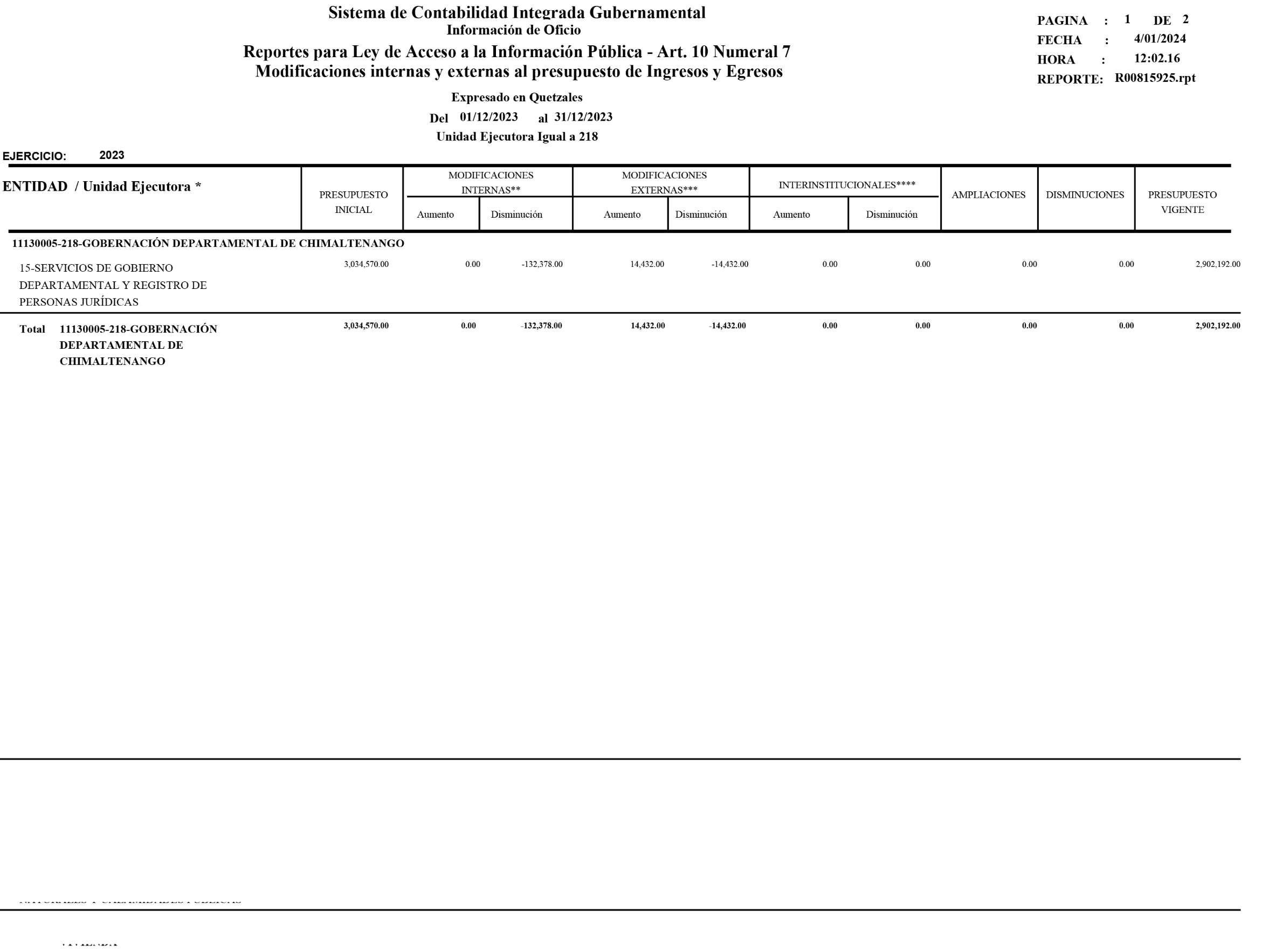 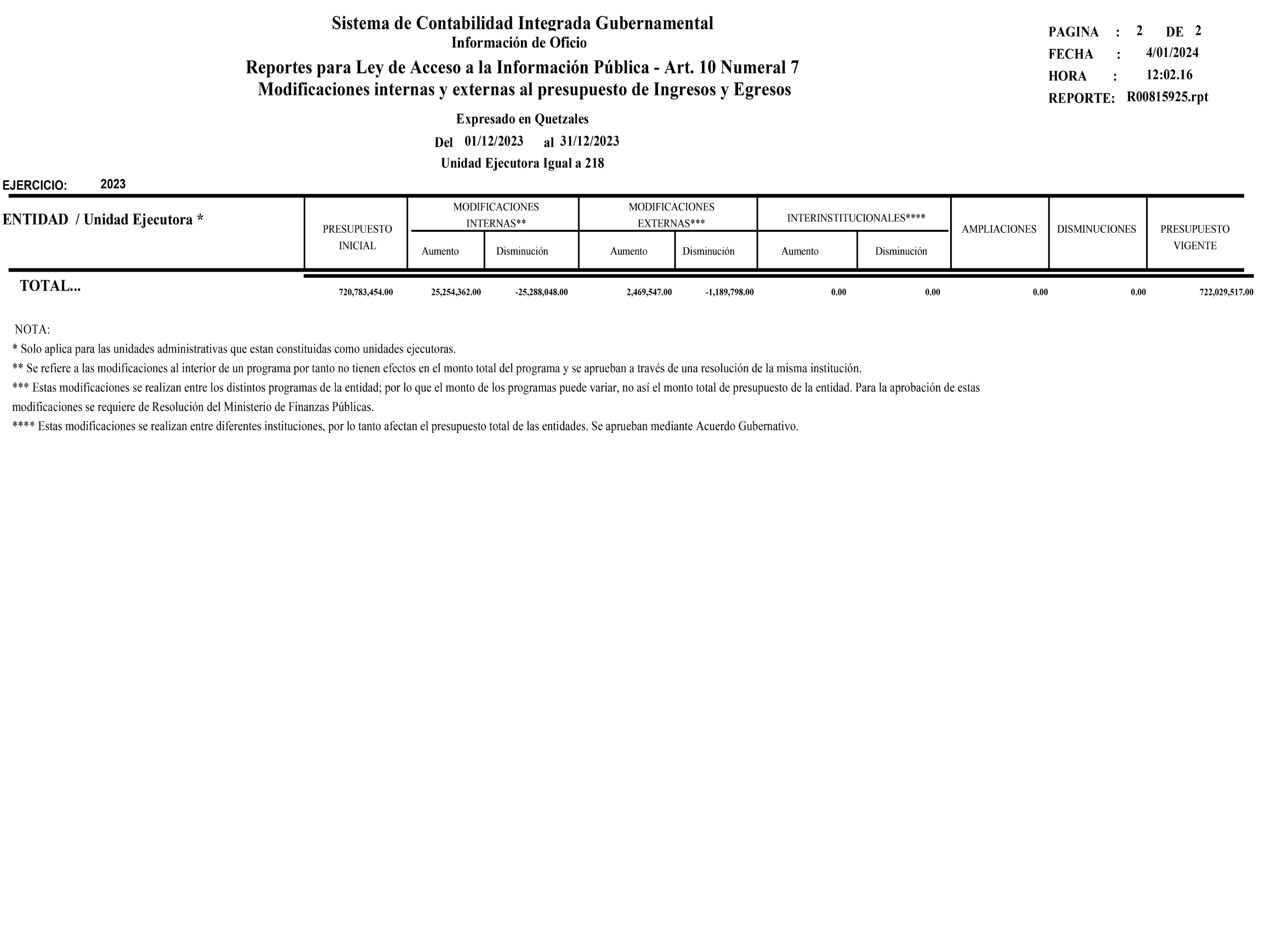 